Кафедра естествознания и географииУТВЕРЖДАЮПроректорпо учебно-методической работе__________________С.Н.Большаков«____ »___________20_ г РАБОЧАЯ ПРОГРАММАдисциплиныФТД.03 Организация добровольческой (волонтерской) деятельности и взаимодействие с социально ориентированными некоммерческими организацияминаправление подготовки 43.03.03 Гостиничное делоНаправленность (профиль) Гостиничная деятельностьСанкт-Петербург 20211. ПЕРЕЧЕНЬ ПЛАНИРУЕМЫХ РЕЗУЛЬТАТОВ ОБУЧЕНИЯ ПО ДИСЦИПЛИНЕ:Процесс изучения дисциплины направлен на формирование следующих компетенций:2. Место дисциплины в структуре ОП:Цель дисциплины: ознакомление обучающихся с теоретической основой и практической организации добровольческой (волонтерской) деятельности как ресурса развития личности и обществаЗадачи дисциплины:Ознакомление обучающихся с теоретической основой добровольческой (волонтерской) деятельности;Формирование у обучающихся представления об организации труда добровольцев (волонтеров), взаимодействия с некоммерческими организациями, органами власти и подведомственными им организациями;Формирование у обучающихся понимания актуальности добровольческой (волонтерской) деятельности и умения включаться в нее.Место дисциплины: Дисциплина относится к блоку «ФТД. Факультативные дисциплины»  3. Объем дисциплины и виды учебной работы:Общая трудоемкость освоения дисциплины составляет 2 зачетные единицы, 72 академических часа (1 зачетная единица соответствует 36 академическим часам).Очная форма обученияЗаочная форма обучения4. Содержание дисциплиныПри проведении учебных занятий обеспечивается развитие у обучающихся навыков командной работы, межличностной коммуникации, принятия решений, лидерских качеств (включая при необходимости проведение интерактивных лекций, групповых дискуссий, ролевых игр, тренингов, анализ ситуаций и имитационных моделей, составленных на основе результатов научных исследований, проводимых организацией, в том числе с учетом региональных особенностей профессиональной деятельности выпускников и потребностей работодателей).4.1. Содержание разделов и тем Тема 1. Добровольческая (волонтерская) деятельность как ресурс развития личности и обществаТема 2. Формы и виды добровольческой (волонтерской) деятельностиТема 3. Организация работы с добровольцами (волонтерами)Тема 4. Взаимодействие с социально ориентированными некоммерческими организациями, 4.2. Примерная тематика курсовых работ (проектов):Курсовая работа по дисциплине не предусмотрена учебным планом.4.3. Перечень занятий, проводимых в активной и интерактивной формах, обеспечивающих развитие у обучающихся навыков командной работы, межличностной коммуникации, принятия решений, лидерских качеств. Практическая подготовка.Не предусмотрены учебным планом.5. Учебно-методическое обеспечение для самостоятельной работы обучающихся по дисциплине:5. Учебно-методическое обеспечение для самостоятельной работы обучающихся по дисциплине5.1 Вопросы для подготовки к практическим занятиям и устного опроса:Тема 1. Волонтерство как ресурс личностного роста и общественного развития 1. Понятие добровольчества (волонтерства) и его роль в жизни современного российского общества 2. Государственная политика Российской Федерации в области развития добровольчества (волонтерства) 3. Взаимосвязь добровольчества (волонтерства) с изменениями в личности человека-волонтера 4. Профессиональные качества студента (Вашего направления обучения) с точки зрения волонтерской деятельности Тема 2. Многообразие форм добровольческой (волонтерской) деятельности 1. Социальное волонтерство 2. Событийное волонтерство 3. Спортивное волонтерство 4. Экологическое волонтерство 5. Арт-волонтерство 6. Волонтерство в чрезвычайных ситуациях 7. Какие знания, умения и навыки Вашего направления обучения наиболее актуальны с точки зрения волонтерской деятельности? Тема 3. Организация работы с волонтерами 1. Границы ответственности добровольцев (волонтеров), организаторов добровольческой (волонтерской) деятельности и добровольческих (волонтерских) организаций 2. Каковы критерии оценки эффективности современной волонтерской деятельности? 3. Мотивация волонтеров 4. Современные психологические технологии диагностики потенциальных волонтеров 5. Современные тенденции и технологии работы с волонтерами и волонтерскими движениями Тема 4. Взаимодействие с социально ориентированными НКО, инициативными группами, органами власти и иными организациями 1. Формы, механизмы и порядок взаимодействия волонтеров и волонтерских объединений с федеральными органами власти, органами власти субъектов Российской Феде-рации, органами местного самоуправления, подведомственными им государственными и муниципальными учреждениями, иными организациями 2. Взаимодействия волонтеров и волонтерских объединений с социально ориентированными НКО, органами власти и подведомственными им организациями 3. Способы построения конструктивного общения (взаимодействия) между волонтерами и представителями органов власти, а также различными социальными группами 4. Проблемы и перспективы развития современного волонтерского движения в России 6 Оценочные средства для текущего контроля успеваемости:6.1. Текущий контроль6.2. Примеры оценочных средств для текущего контроля по дисциплинеВопросы для устного опроса  Представлены в п. 5.1 Примеры тестовых заданий.1. Какие качества присущи настоящему волонтеру? a) усидчивость b) стеснительность c) общительность d) смелость e) грубость f) доброта g) отзывчивость 2. Когда в России появилось добровольчество как социальное явление? a) вторая половина XVII-го века b) конец XIX-го века c) 60-е годы XX-го века d) 80-е годы XX-го века 3. В каком году в России благотворительность была законодательно признана пра-вовым видом деятельности? a) 1882 b) 1922 c) 1995 d) 2018 4. Что такое НКО? a) некоммерческие организации b) новые коммерческие организации c) неформальные коммерческие организации d) незарегистрированные коммерческие организации 5. Когда празднуют Международный День Добровольцев? a) 23 февраля b) 1 сентября c) 22 августа d) 5 декабря 6. Назовите Всероссийскую консолидированную добровольческую акцию, прово-димую каждую весну с 1997 года? a) день учителя b) весенняя неделя добра c) день защиты детей d) осенний марафон 7. Укажите страну, в которой запрещены волонтерские движения a) США b) Англия c) Франция d) Россия e) Италия f) Япония g) нет такой страны 8. Можно ли поставить знак равенства между словами волонтер и доброволец? a) да b) нет 9. Первое массовое детское движение в России – это… a) скауты b) пионеры c) октябрята d) зеленые береты 10. Можно ли в 14 лет стать учредителем детской общественной организации? a) да b) нет 11. Получают ли заработную плату участники международных волонтерских лаге-рей? a) да b) нет 12. Социальный проект – это… a) план общественных мероприятий b) план общегородских мероприятий c) программа действий, направленная на решение социальных проблемd) здесь нет верного ответа7. ПЕРЕЧЕНЬ УЧЕБНОЙ ЛИТЕРАТУРЫ:8. Ресурсы информационно-телекоммуникационной сети «Интернет»:1. «НЭБ». Национальная электронная библиотека. – Режим доступа: http://нэб.рф/2. «eLibrary». Научная электронная библиотека. – Режим доступа: https://elibrary.ru3. «КиберЛенинка». Научная электронная библиотека. – Режим доступа: https://cyberleninka.ru/4. ЭБС «Университетская библиотека онлайн». – Режим доступа: http://www.biblioclub.ru/5. Российская государственная библиотека. – Режим доступа: http://www.rsl.ru/9. ИНФОРМАЦИОННЫЕ ТЕХНОЛОГИИ, ИСПОЛЬЗУЕМЫЕ ПРИ ОСУЩЕСТВЛЕНИИ ОБРАЗОВАТЕЛЬНОГО ПРОЦЕССА ПО ДИСЦИПЛИНЕ:В ходе осуществления образовательного процесса используются следующие информационные технологии:- средства визуального отображения и представления информации (LibreOffice) для создания визуальных презентаций как преподавателем (при проведении занятий) так и обучаемым при подготовке докладов для семинарского занятия.- средства телекоммуникационного общения (электронная почта и т.п.) преподавателя и обучаемого.- использование обучаемым возможностей информационно-телекоммуникационной сети «Интернет» при осуществлении самостоятельной работы.9.1. Требования к программному обеспечению учебного процессаДля успешного освоения дисциплины, обучающийся использует следующие программные средства:Windows 10 x64MicrosoftOffice 2016LibreOfficeFirefoxGIMP9.2. Информационно-справочные системы (при необходимости):Не используются10. МАТЕРИАЛЬНО-ТЕХНИЧЕСКОЕ ОБЕСПЕЧЕНИЕ ДИСЦИПЛИНЫДля проведения занятий лекционного типа предлагаются наборы демонстрационного оборудования и учебно-наглядных пособий.Для изучения дисциплины используется следующее оборудование: аудитория, укомплектованная мебелью для обучающихся и преподавателя, доской, ПК с выходом в интернет, мультимедийным проектором и экраном.Для самостоятельной работы обучающихся используется аудитория, укомплектованная специализированной мебелью и техническими средствами (ПК с выходом в интернет и обеспечением доступа в электронно-информационно-образовательную среду организации)..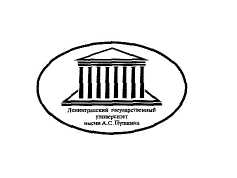 ГОСУДАРСТВЕННОЕ АВТОНОМНОЕ  ОБРАЗОВАТЕЛЬНОЕ  УЧРЕЖДЕНИЕ  ВЫСШЕГО  ОБРАЗОВАНИЯ ЛЕНИНГРАДСКОЙ ОБЛАСТИ«ЛЕНИНГРАДСКИЙ  ГОСУДАРСТВЕННЫЙ  УНИВЕРСИТЕТ  ИМЕНИ А.С. ПУШКИНА»ЛГУГОСУДАРСТВЕННОЕ АВТОНОМНОЕ  ОБРАЗОВАТЕЛЬНОЕ  УЧРЕЖДЕНИЕ  ВЫСШЕГО  ОБРАЗОВАНИЯ ЛЕНИНГРАДСКОЙ ОБЛАСТИ«ЛЕНИНГРАДСКИЙ  ГОСУДАРСТВЕННЫЙ  УНИВЕРСИТЕТ  ИМЕНИ А.С. ПУШКИНА»№ппИндекс компетенцииСодержание компетенции (или ее части)Индикатор№ппИндекс компетенцииСодержание компетенции (или ее части)Индикатор1УК-3Способен осуществлять социальное взаимодействие и реализовывать свою роль в командеУК-3.1 Понимает эффективность использования стратегии сотрудничества для достижения поставленной цели, определяет свою роль в команде1УК-3Способен осуществлять социальное взаимодействие и реализовывать свою роль в командеУК-3.2 Понимает особенности поведения выделенных групп людей, с которыми работает/взаимодействует, учитывает их в своей деятельности (выбор категорий групп людей осуществляется образовательной организацией в зависимости от целей подготовки – по возрастным особенностям, по этническому или религиозному признаку, социально незащищенные слои населения и т.п).1УК-3Способен осуществлять социальное взаимодействие и реализовывать свою роль в командеУК-3.3 Предвидит результаты (последствия) личных действий и планирует последовательность шагов для достижения заданного результатаВид учебной работыТрудоемкость в акад.часТрудоемкость в акад.часПрактическая подготовкаКонтактная работа (аудиторные занятия) (всего):1818в том числе:Лекции8-Лабораторные работы / Практические занятия (в т.ч. зачет)-/10-Самостоятельная работа (всего)1818Вид промежуточной аттестации (зачет):0,250,25контактная работа0,250,25самостоятельная работа по подготовке к зачету--Общая трудоемкость дисциплины (в час. /з.е.)36/136/1Вид учебной работыТрудоемкость в акад.часТрудоемкость в акад.часПрактическая подготовкаКонтактная работа (аудиторные занятия) (всего):1212в том числе:Лекции4-Лабораторные работы / Практические занятия (в т.ч. зачет)-/6-Самостоятельная работа (всего)2222Вид промежуточной аттестации (зачет):4 4 контактная работа0,25 0,25 самостоятельная работа по подготовке к зачету3,753,75Общая трудоемкость дисциплины (в час. /з.е.)36/136/1№п/п№ блока (раздела) дисциплиныФорма текущего контроля1Темы 1-4устный опрос, доклад,эссе№ п/пНаименованиеАвторыМесто изданияГод изданияНаличиеНаличие№ п/пНаименованиеАвторыМесто изданияГод изданияпечатные изданияЭБС (адрес в сети Интернет)2.Волонтерство в России : отечественный опыт и современность: монографияВасиленко В.И., Зорина В.М.Москва: Дело2020http://biblioclub.ru3.Становление и развитие института волонтерства в России : история и современность: монографияГорлова Н. И.Москва: Институт Наследия2019http://biblioclub.ru4.Некоммерческие организации. Конспект лекций: учебное пособиеСергеева Ю. С.Москва: А-Приор2010http://biblioclub.ru5.Социально-культурное творчество участников молодежных объединений в формировании института волонтерства: монографияВасильковская М. И. , Пономарев В. Д.Кемерово: Кемеровский государственный институт культуры (КемГИК)2017http://biblioclub.ru6.Словарь по волонтерству : сборник статей: сборник научных трудовАгапова Е.П.Москва, Берлин: Директ-Медиа2015http://biblioclub.ru